MARY 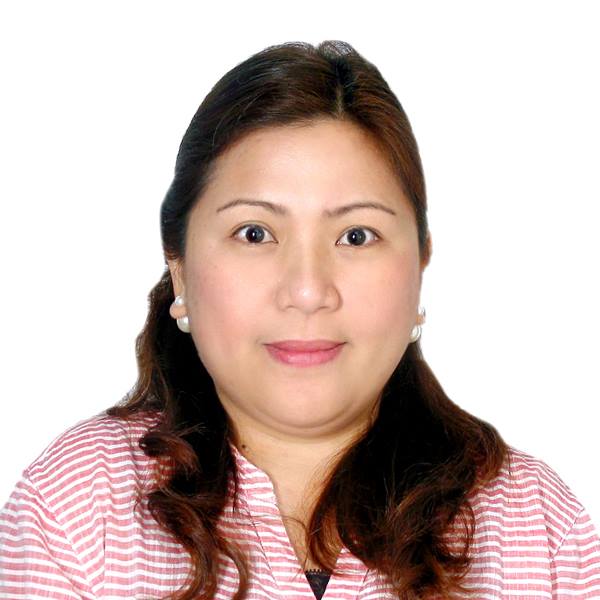                         Mary.353747@2freemail.com PROFILE: FEMALE                 SINGLE                 36 YEARS OLDNATIONALITY: FILIPINOCURRENT LOCATION: DUBAI, UAELATEST JOB POSITION: OFFICE-BASED ENGLISH TEACHERCOMPANY: ON DEMAND ENGLISH INNOVATION/51 TALKSALARY EXPECTATION: NEGOTIABLEWORK EXPERIENCE:ON DEMAND ENGLISH INNOVATION/ 51 TALK COMPANYBaguio City, Philippines                              Office-Based English Teacher April,2016-March,2017This company is the best and largest professional and online school in China. It specializes in providing quality online English training to Chinese students in different territories like Hong Kong, Mainland China and Taiwan.My duties and responsibilities included:Attending different trainings aimed at keeping teachers updated with the different platforms to provide the clients quality learning.Soft selling to encourage the students who try free trial lessons to enroll at 51 Talk; thus, helping bring in money to the company. Multi-tasking such as, but not limited to; assessing the students’ level and proficiency, forwarding online reports or concerns to the main office in China, making a lesson memo, and recording the lesson within the allotted free trial lesson or regular lesson time.Keeping up with the latest material updates as lesson materials are constantly updated.Dealing with the customers and treating each as a potential enrollee.MG’S DIRECT SELLING AND DRY GOODSBaguio City, Philippines                                      Business Entrepreneur/Self-employed                                    July,2011- April 2016                                    This is a business engaged in the direct sales of apparels, cosmetics and                                                                            home appliances.SELF-EMPLOYED AS A PART-TIME ONLINE PRIVATE ENGLISH TUTOR                                                                       August ,2011-January,2017                                      My duties and responsibilities included:Preparing lesson materials and planning teaching strategies that are customized to the students’ learning styles and level.WORLD LEADER’S ENGLISH ACADEMYBaguio City, Philippines                                     June, 2009- August, 2011                                     English as Second Language Teacher (Online and Face to Face)Teaching the 4 macro English skills.Teaching IELTS and TOEFL to students.Making teaching guidelines handbook for newly hired teachers.JKG Online TutorialsBaguio City, Philippines                                      June-September,2009                                      Duties and responsibilities:Teaching Korean students online.THE UNITSTuba, Benguet, Philippines                                         ESL TEACHER                                      May-June,2009                                      My duties and responsibilities included:Teaching ESL to Korean students.Maintaining passing student evaluation.BLUE AND BEYOND ENGLISH ONLINE CONSULTANCYBaguio City, Philippines                                    February-May,2009                                   Duties and Responsibilities:Transcribing lesson recordings.Teaching English to Koreans online.Keeping with high teaching standard required by the clients and administration.A PLUS ADVANCE SCHOOL OF ENGLISHBaguio City, Philippines                                   March,2008- February,2009                                    Duties and Responsibilities:Teaching TOEIC group class.ESL particularly the 4 macro skills.Making customized  lesson plans for each student.                                    Awarded: Best Teacher for April and May 2008 program.HELP ENGLISH INCORPORATEDBaguio City, Philippines                                    December,2005-February,2008                                    Duties and Responsibilities:Developing Teacher’s and Students’ Handbook.Constantly maintaining excellent student evaluation.                                     AWARDED: Best Teacher for February 2008 ProgramMONTICELLO INTERNATIONAL COLLEGEBaguio City,Philippines                             January-February,2004                             Duties and Responsibilities:                             Teaching ESL to students to winter camp student.KIAT-ONG AND PABLITO LAW OFFICEBaguio City,Philippines                             On the Job TraineeServing summons upon the lawyers’ directies.Drafting  legal documents.Typing legal papers.Receiving clients in the office.EDUCATION:POST-GRADUATE:                     Bachelor of Laws and Letters                       2005-2007                     University of Baguio, Baguio City                      Philippines                     2002-2005                      Saint Louis University                      Baguio City, PhilippinesUNIVERSITY:                     Bachelor of Arts major in Political Science                     1997-2002                     Saint Louis University                     Baguio City, Philippines                     Professional Education Units                     2001-2002                     Saint Louis University                     Baguio City, PhilippinesCertificates/License:Civil Service Career Professional LicenseRating: 85.14%Languages:English, Tagalog/Filipino  I do hereby certify that the above given information are true to my knowledge and belief. 